 КАРАР    			                                                            РЕШЕНИЕ             Об избрании заместителя председателя Совета сельского поселения Новокарамалинский сельсовет муниципального района Миякинский     районРеспублики БашкортостанВ соответствии с частью 2 статьи 35 Федерального закона «Об общих принципах организации местного самоуправления в Российской Федерации», статьей 11.2 Закона Республики Башкортостан «О местном самоуправлении в Республике Башкортостан», частью 12.1 статьи 18 Устава сельского поселения Новокарамалинский сельсовет муниципального района Миякинский район Республики Башкортостан и частью 2 статьи 2 Регламента Совета сельского поселения Новокарамалинский сельсовет муниципального района Миякинский район Республики Башкортостан Совет сельского поселения Новокарамалинский сельсовет муниципального района Миякинский район Республики Башкортостан решил:избрать Сафиуллину Н. В. депутата от избирательного округа №10, заместителем председателя Совета сельского поселения Новокарамалинский сельсовет муниципального района Миякинский район Республики Башкортостан.Председательствующий на заседанииСовета сельского поселенияНовокарамалинский сельсовет муниципального районаМиякинский районРеспублики Башкортостан с. Новые Карамалы25 сентября 2019 года                                                                 И.В. Павлов№6Башkортостан Республикаhы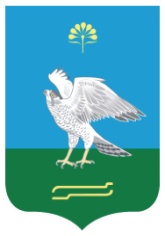 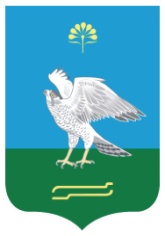 Миeкe районы муниципаль районыныn Яnы Kарамалы ауыл советы ауыл билeмehе Советы452083, Миeкe районы, Яnы Kарамалы ауылы,Yzeк урам, 56Ател./факс 2-66-31Республика БашкортостанСовет сельского поселения Новокарамалинский сельсовет муниципального района                 Миякинский район452083, Миякинский район, с. Новые Карамалы,ул. Центральная, 56Ател./факс 2-66-31